Tomarata School Board of Trustees Minutes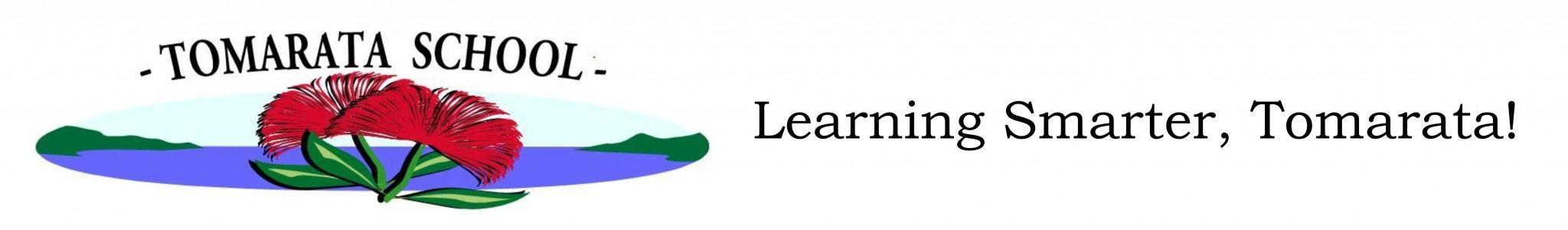 Date:	18th March 2020		Location: Tomarata SchoolAttendance: Cherylene Neels, Sheila Russell, Jason Kerrisk, Chris Rhodes, Jeanette Mabin, Betsy Tipping ( by Skype), Joanne Tischik, Vicki Rambaud(secretary)Visitor: Janet Ashe,  Heather BellApologies: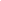 WelcomeMinutes of the previous minutes Minutes of the meeting held on  ( 19th February 2020 )be approved and adopted as a true and correct record)Shelia/ ChrisCarried001/1thMarch…CorrespondenceIncoming:  2.3.20 	 Bayley’s letter  			 Property    1.3.20 	Letter from staff member    	In Committee   12.2.20 	Letter from Council		Property    6.3.20 	Letter from MOE regarding accepting an excluded student into Tomarata 			School			              In committee   12.3.20	NZSTA-membership matters	Pandemic PolicyItem title seperate section for each itemPresentation by Janet Ashe on grant applicationsSupplied quotes for Communications is school.NZ Communiites Trust.Gazebo in house colours Trillion Trust $11,164.00 in House colours and flags  		        CarriedNext month’s meeting Outside Teacher Salary Quotes needed.Proposal approve Janet seek grant NZTC Communites Sitech Systems $23.435.00  	        CarriedPresentation by Janet Ashe for Year ⅞ camp: proposal of approvalCamp 2nd - 6th November 2020 to be self catered and petrol vouchers for parents who use vehicles for transport to the value of $60Carried02/18thMarchPublic ExcludedI move that the public be excluded from— the following parts of the proceedings of this meeting, namely, agenda item  Details*This resolution is made in reliance on section 48(1)﻿(a) of the Local Government Official Information and Meetings Act 1987 and the particular interest or interests protected by section 6 or section 7 of that Act or section 6 or section 7 or section 9 of the Official Information Act 1982, as the case may require, which would be prejudiced by the holding of the whole or the relevant part of the proceedings of the meeting in public are as follows: The briefing includes sensitive information in relation to employment and therefore the grounds are to protect the personal privacy of natural persons.*I also move that Heather Bell be permitted to remain at this meeting and given speaking rights, after the public has been excluded, because of their knowledge based on her tenure as our principal appraiser.Moved Chair Sheila							 Carried all      03/18thMarchThe meeting moved into committee   7.34pmMotion:  To move that the principals interim appraisal report be tabled and accepted. 		Sheila										CarriedIC01/18th March 20Proceed to end tenancy to provide the house for a staff member with 90 days notice to be given.Cher/ BetsyCarriedIC02/18th March 20To seek Bayleys to provide an up to date rental appraisal for the property.Jeanette/ BetsyCarriedIC03/18th March 20The meeting moved out of committee 8.09pm  timeMeeting reentered in commitee at 9.15pm and moved out at 9.35pm.  no resolutions from that portion of meeting.To pass the AoV from 2019                                                            	          Cherylene/ Chris						                                                            carried          04/18thMarch												To pass the 2020  Budget	Maths from $2000 to raise to $2500.00						First Aid to be raised to $1500.00				  Cherylene/Betsy                                     									                  Carried					 005/18thMarch											IRD resolution for Vicki and Cherylene	Tomarata School Board of Trustees confirms Vicki Rambaud as Executive Office for the purpose of MyIR File Login, and Cherylene Neels as “Owner” with the delegated authority to appoint an executive office holder.				                Cherylene/Jason                                                                                                                       Carried            						                   06/18march				                                      	Board role in deep learning from revisioningTeachers will take the lead and BOT members to contribute in staff meeting time.Term 2 & 3 collecting dataTerm 4 collating dataFeedback on first time Principal ConferenceRole of BOT understand Maori Culture please look at Cherylene ReportHigh trust relationships- learning & wellbeingNZSTA elections -  Candidates and names put forward for electionsPrincipals Report								  Cherylene/ JasonCarried07/18thMarchFinance Reportthe Board approve the December payments of $28,149.77 to be acceptedChris/ SheliaCarried08/18thMarchProperty ReportSchool house-.Jason to check house meets tenancy standards before change over of tenantsResource consent discussionReflections.   Caretaker to discuss with Reflections all work and needs  to be done in the school holidays.Jason/ JeanetteCarried09/18thMarchPolicyNew policies: 3.3, 3.31, 3.6, 3.8, 4.2, 4.2.1,  5.1.3, 5.3, 5.3.1		             Betsy/Cherylene					Carried						 10/18thMarch Pandemic Policy: Emergency management plan	Ministry of Education is in charge and we will follow their direction, they are incontact with Cherylene several times a day with updates as they come to hand.Governance policies discussionJill did policy seperate from Governance policy to Operational Policies.planned Policy review: 2.1,  2.2,						Self review      			 SEN review   CN 			          Cherylene/Betsy										      carried										11/18thMarchEmergent Review		ERO debriefBoard DiscussionsDetailsAction List           Jason School House, Caretaker -Reflections,Meeting closed   9.15 pmDate of Next meeting 29th April 2020Signed as a true and correct record of proceedings_______________					_______________Sheila RussellChair, Tomarata School Board of Trustees		DateWording to be inserted if neededThe meeting moved out of committee   timeGeneral item for insertItem titleDetails of the item to be minutedMoved/ secondedCarried001/date